Publicado en Madrid el 15/04/2019 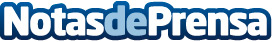 Fallada la tercera edición del Premio "La Comunicación del Valor para PYMES"La entrega de premios tendrá lugar el jueves 23 de mayo de 2019, en CaixaForum Madrid, a las 13:15 horas, con motivo del cierre de las IV Jornadas de Responsabilidad Social Corporativa LA COMUNICACIÓN DEL VALORDatos de contacto:Luis Antonio González PérezPresidente del Instituto Internacional Del Valor Compartido606848941Nota de prensa publicada en: https://www.notasdeprensa.es/fallada-la-tercera-edicion-del-premio-la Categorias: Nacional Comunicación Marketing Emprendedores Eventos Recursos humanos Premios http://www.notasdeprensa.es